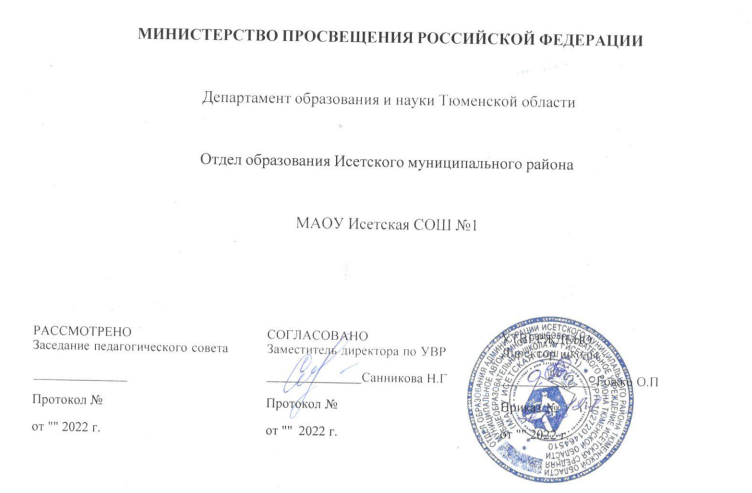 РАБОЧАЯ ПРОГРАММА(ID 2293287)учебного предмета«Русский язык»для 5 класса основного общего образованияна 2022-2023 учебный годс. Минино 2022Рабочая программа по русскому языку на уровне основного общего образования подготовлена на основе Федерального государственного образовательного стандарта основного общего образования (Приказ Минпросвещения России от 31 05 2021 г № 287, зарегистрирован Министерством юстиции Российской Федерации 05 07 2021 г , рег номер — 64101) (далее — ФГОС ООО), Концепции преподавания русского языка и литературы в Российской Федерации (утверждена распоряжением Правительства Российской Федерации от 9 апреля 2016 г № 637-р), Примерной программы воспитания, с учётом распределённых по классам проверяемых требований к результатам освоения Основной образовательной программы основного общего образования.Единство урочной деятельности с программой воспитания реализуется через: • привлечение внимание обучающихся к ценностному аспекту изучаемых на уроках фактов, мероприятия по календарю знаменательных и памятных дат; • применение на уроке интерактивных форм работы обучающихся, курс внеурочной деятельности «Разговор о важном». • групповую работу, которая учат школьников участию в команде и сотрудничеству с другими людьми. Участие в мероприятиях и акциях РДШ, • инициирование и поддержка исследовательской деятельности школьников в рамках реализации ими индивидуальных и групповых исследовательских проектов, что даёт и возможность приобретать навык самостоятельного решения теоретических проблемы, опыт публичного выступления перед аудиторией, аргументирование и отстаивание своей точки зрения. ПОЯСНИТЕЛЬНАЯ ЗАПИСКА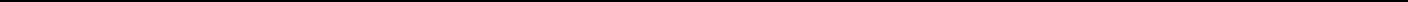 Личностные и метапредметные результаты представлены с учётом особенностей преподавания русского языка в основной общеобразовательной школе с учётом методических традиций построения школьного курса русского языка, реализованных в большей части входящих в Федеральный перечень УМК по русскому языку.ОБЩАЯ ХАРАКТЕРИСТИКА УЧЕБНОГО ПРЕДМЕТА «РУССКИЙ ЯЗЫК»Русский язык — государственный язык Российской Федерации, язык межнационального общения народов России, национальный язык русского народа. Как государственный язык и язык межнационального общения русский язык является средством коммуникации всех народов Российской Федерации, основой их социально-экономической, культурной и духовной консолидации.Высокая функциональная значимость русского языка и выполнение им функций государственного языка и языка межнационального общения важны для каждого жителя России, независимо от места его проживания и этнической принадлежности Знание русского языка и владение им в разных формах его существования и функциональных разновидностях, понимание его стилистических особенностей и выразительных возможностей, умение правильно и эффективно использовать русский язык в различных сферах и ситуациях общения определяют успешность социализации личности и возможности её самореализации в различных жизненно важных для человека областях.Русский язык, выполняя свои базовые функции общения и выражения мысли, обеспечивает межличностное и социальное взаимодействие людей, участвует в формировании сознания, самосознания и мировоззрения личности, является важнейшим средством хранения и передачи информации, культурных традиций, истории русского и других народов России.Обучение русскому языку в школе направлено на совершенствование нравственной и коммуникативной культуры ученика, развитие его интеллектуальных и творческих способностей, мышления, памяти и воображения, навыков самостоятельной учебной деятельности, самообразования.Содержание обучения русскому языку ориентировано также на развитие функциональной грамотности как интегративного умения человека читать, понимать тексты, использовать информацию текстов разных форматов, оценивать её, размышлять о ней, чтобы достигать своих целей, расширять свои знания и возможности, участвовать в социальной жизни. Речевая и текстовая деятельность является системообразующей доминантой школьного курса русского языка. Соответствующие умения и навыки представлены в перечне метапредметных и предметных результатов обучения, в содержании обучения (разделы «Язык и речь», «Текст», «Функциональные разновидности языка»).ЦЕЛИ ИЗУЧЕНИЯ УЧЕБНОГО ПРЕДМЕТА «РУССКИЙ ЯЗЫК»Целями изучения русского языка по программам основного общего образования являются: осознание и проявление общероссийской гражданственности, патриотизма, уважения к русскому языку как государственному языку Российской Федерации и языку межнационального общения; проявление сознательного отношения к языку как к общероссийской ценности, форме выражения и хранения духовного богатства русского и других народов России, как к средству общения иполучения знаний в разных сферах человеческой​ деятельности; проявление уважения к общероссийской и русской культуре, к культуре и языкам всех народов Российской Федерации;овладение русским языком как инструментом личностного развития, инструментом формирования социальных взаимоотношений, инструментом преобразования мира;овладение знаниями о русском языке, его устройстве и закономерностях функционирования, о стилистических ресурсах русского языка; практическое овладение нормами русского литературного языка и речевого этикета; обогащение активного и потенциального словарного запаса и использование в собственной речевой практике разнообразных грамматических средств; совершенствование орфографической и пунктуационной грамотности; воспитание стремления к речевому самосовершенствованию;совершенствование речевой деятельности, коммуникативных умений, обеспечивающих эффективное взаимодействие с окружающими людьми в ситуациях формального и неформального межличностного и межкультурного общения; овладение русским языком как средством получения различной информации, в том числе знаний по разным учебным предметам;совершенствование мыслительной деятельности, развитие универсальных интеллектуальных умений сравнения, анализа, синтеза, абстрагирования, обобщения, классификации, установления определённых закономерностей и правил, конкретизации и т. п. в процессе изучения русского языка;развитие функциональной грамотности: умений осуществлять информационный поиск, извлекать и преобразовывать необходимую информацию, интерпретировать, понимать и использовать тексты разных форматов (сплошной, несплошной текст, инфографика и др.); освоение стратегий и тактик информационно-смысловой переработки текста, овладение способами понимания текста, его назначения, общего смысла, коммуникативного намерения автора; логической структуры, роли языковых средств.МЕСТО УЧЕБНОГО ПРЕДМЕТА «РУССКИЙ ЯЗЫК» В УЧЕБНОМ ПЛАНЕсоответствии с Федеральным государственным образовательным стандартом основного общего образования учебный предмет «Русский язык» входит в предметную область «Русский язык и литература» и является обязательным для изучения.Содержание учебного предмета «Русский язык», представленное в рабочей программе, соответствует ФГОС ООО, Примерной основной образовательной программе основного общего образования.Учебным планом на изучение русского языка в 5 классе отводится - 170 ч. (5 часов в неделю).СОДЕРЖАНИЕ УЧЕБНОГО ПРЕДМЕТАОбщие сведения о языкеБогатство и выразительность русского языка.Лингвистика как наука о языке.Основные разделы лингвистики.Язык и речьЯзык и речь.Речь устная и письменная, монологическая и диалогическая, полилог.Виды речевой деятельности (говорение, слушание, чтение, письмо), их особенности.Создание устных монологических высказываний на основе жизненных наблюдений, чтения научно-учебной, художественной и научно-популярной литературы.Устный пересказ прочитанного или прослушанного текста, в том числе с изменением лица рассказчика.Участие в диалоге на лингвистические темы (в рамках изученного) и темы на основе жизненных наблюдений.Речевые формулы приветствия, прощания, просьбы, благодарности.Сочинения различных видов с опорой на жизненный и читательский опыт, сюжетную картину (в том числе сочинения-миниатюры).Виды аудирования: выборочное, ознакомительное, детальное.Виды чтения: изучающее, ознакомительное, просмотровое, поисковое.ТекстТекст и его основные признаки. Тема и главная мысль текста. Микротема текста. Ключевые слова. Функционально-смысловые типы речи: описание, повествование, рассуждение; их особенности. Композиционная структура текста. Абзац как средство членения текста на композиционно-смысловые части.Средства связи предложений и частей текста: формы слова, однокоренные слова, синонимы, антонимы, личные местоимения, повтор слова.Повествование как тип речи. Рассказ.Смысловой анализ текста: его композиционных особенностей, микротем и абзацев, способов и средств связи предложений в тексте; использование языковых средств выразительности (в рамках изученного).Подробное, выборочное и сжатое изложение содержания прочитанного или прослушанного текста.Изложение содержания текста с изменением лица рассказчика.Информационная переработка текста: простой и сложный план текста.Функциональные разновидности языкаОбщее представление о функциональных разновидностях языка (о разговорной речи, функциональных стилях, языке художественной литературы).СИСТЕМА ЯЗЫКАФонетика. Графика. ОрфоэпияФонетика и графика как разделы лингвистики.Звук как единица языка. Смыслоразличительная роль звука.Система гласных звуков.Система согласных звуков.Изменение звуков в речевом потоке. Элементы фонетической транскрипции.Слог. Ударение. Свойства русского ударения.Соотношение звуков и букв.Фонетический анализ слова.Способы обозначения [й’], мягкости согласных.Основные выразительные средства фонетики.Прописные и строчные буквы.Интонация, её функции. Основные элементы интонации.ОрфографияОрфография как раздел лингвистики.Понятие «орфограмма». Буквенные и небуквенные орфограммы.Правописание разделительных ъ и ь.ЛексикологияЛексикология как раздел лингвистики.Основные способы толкования лексического значения слова (подбор однокоренных слов; подбор синонимов и антонимов); основные способы разъяснения значения слова (по контексту, с помощью толкового словаря).Слова однозначные и многозначные. Прямое и переносное значения слова. Тематические группы слов. Обозначение родовых и видовых понятий.Синонимы. Антонимы. Омонимы. Паронимы.Разные виды лексических словарей (толковый словарь, словари синонимов, антонимов, омонимов, паронимов) и их роль в овладении словарным богатством родного языка.Лексический анализ слов (в рамках изученного).Морфемика. ОрфографияМорфемика как раздел лингвистики.Морфема как минимальная значимая единица языка. Основа слова. Виды морфем (корень, приставка, суффикс, окончание).Чередование звуков в морфемах (в том числе чередование гласных с нулём звука).Морфемный анализ слов.Уместное использование слов с суффиксами оценки в собственной речи.Правописание корней с безударными проверяемыми, непроверяемыми гласными (в рамках изученного).Правописание корней с проверяемыми, непроверяемыми, непроизносимыми​ согласными (в рамках изученного).Правописание ё — о после шипящих в корне слова.Правописание неизменяемых на письме приставок и приставок на -з (-с).Правописание ы — и после приставок.Правописание ы — и после ц.Морфология. Культура речи. ОрфографияМорфология как раздел грамматики. Грамматическое значение слова.Части речи как лексико-грамматические разряды слов. Система частей речи в русском языке.Самостоятельные и служебные части речи.Имя существительноеИмя существительное как часть речи. Общее грамматическое значение, морфологические признакисинтаксические функции имени существительного. Роль имени существительного в речи. Лексико-грамматические разряды имён существительных по значению, имена существительныесобственные и нарицательные; имена существительные одушевлённые и неодушевлённые.Род, число, падеж имени существительного.Имена существительные общего рода.Имена существительные, имеющие форму только единственного или только множественного числа. Типы склонения имён существительных. Разносклоняемые имена существительные. Несклоняемыеимена существительные.Морфологический анализ имён существительных.Нормы произношения, нормы постановки ударения, нормы словоизменения имён существительных.Правописание собственных имён существительных.Правописание ь на конце имён существительных после шипящих.Правописание безударных окончаний имён существительных.Правописание о — е (ё) после шипящих и ц в суффиксах и окончаниях имён существительных. Правописание суффиксов -чик- — -щик-; -ек- — -ик- (-чик-) имён существительных. Правописание корней с чередованием а // о: -лаг- — -лож-; -раст- — -ращ- — -рос-; -гар- — -гор-,-зар- — -зор-; -клан- — -клон-, -скак- — -скоч-.Слитное и раздельное написание не с именами существительными.Имя прилагательноеИмя прилагательное как часть речи. Общее грамматическое значение, морфологические признаки и синтаксические функции имени прилагательного. Роль имени прилагательного в речи.Имена прилагательные полные и краткие, их синтаксические функции.Склонение имён прилагательных.Морфологический анализ имён прилагательных.Нормы словоизменения, произношения имён прилагательных, постановки ударения (в рамках изученного).Правописание безударных окончаний имён прилагательных.Правописание о — е после шипящих и ц в суффиксах и окончаниях имён прилагательных.Правописание кратких форм имён прилагательных с основой на шипящий.Слитное и раздельное написание не с именами прилагательными.ГлаголГлагол как часть речи. Общее грамматическое значение, морфологические признаки и синтаксические функции глагола. Роль глагола в словосочетании и предложении, в речи.Глаголы совершенного и несовершенного вида, возвратные и невозвратные.Инфинитив и его грамматические свойства. Основа инфинитива, основа настоящего (будущего простого) времени глагола.Спряжение глагола.Нормы словоизменения глаголов, постановки ударения в глагольных формах (в рамках изученного). Правописание корней с чередованием е // и: -бер- — -бир-, -блест- — -блист-, -дер- — -дир-,-жег- — -жиг-, -мер- — -мир-, -пер- — -пир-, -стел- — -стил-, -тер- — -тир-. Использование ь как показателя грамматической формы в инфинитиве, в форме 2-го лицаединственного числа после шипящих.Правописание -тся и -ться в глаголах, суффиксов -ова- —-ева-, -ыва-— -ива-.Правописание безударных личных окончаний глагола.Правописание гласной перед суффиксом -л- в формах прошедшего времени глагола.Слитное и раздельное написание не с глаголами.Синтаксис. Культура речи. ПунктуацияСинтаксис как раздел грамматики. Словосочетание и предложение как единицы синтаксиса. Словосочетание и его признаки. Основные виды словосочетаний по морфологическим свойствамглавного слова (именные, глагольные, наречные). Средства связи слов в словосочетании.Синтаксический анализ словосочетания.Предложение и его признаки. Виды предложений по цели высказывания и эмоциональной окраске. Смысловые и интонационные особенности повествовательных, вопросительных, побудительных; восклицательных и невосклицательных предложений.Главные члены предложения (грамматическая основа). Подлежащее и морфологические средства его выражения: именем существительным или местоимением в именительном падеже, сочетанием имени существительного в форме именительного падежа с существительным или местоимением в форме творительного падежа с предлогом; сочетанием имени числительного в форме именительного падежа с существительным в форме родительного падежа. Сказуемое и морфологические средства его выражения: глаголом, именем существительным, именем прилагательным.Тире между подлежащим и сказуемым.Предложения распространённые и нераспространённые. Второстепенные члены предложения: определение, дополнение, обстоятельство. Определение и типичные средства его выражения. Дополнение (прямое и косвенное) и типичные средства его выражения. Обстоятельство, типичные средства его выражения, виды обстоятельств по значению (времени, места, образа действия, цели, причины, меры и степени, условия, уступки).Простое осложнённое предложение. Однородные члены предложения, их роль в речи. Особенности интонации предложений с однородными членами. Предложения с однородными членами (без союзов,одиночным союзом и, союзами а, но, однако, зато, да (в значении и), да (в значении но). Предложения с обобщающим словом при однородных членах.Предложения с обращением, особенности интонации. Обращение и средства его выражения. Синтаксический анализ простого и простого осложнённого предложений.Пунктуационное оформление предложений, осложнённых однородными членами, связанными бессоюзной связью, одиночным союзом и, союзами а, но, однако, зато, да (в значении и), да (в значении но).Предложения простые и сложные. Сложные предложения с бессоюзной и союзной связью. Предложения сложносочинённые и сложноподчинённые (общее представление, практическое усвоение).Пунктуационное оформление сложных предложений, состоящих из частей, связанных бессоюзной связью и союзами и, но, а, однако, зато, да.Предложения с прямой речью.Пунктуационное оформление предложений с прямой речью. Диалог.Пунктуационное оформление диалога на письме. Пунктуация как раздел лингвистики.ПЛАНИРУЕМЫЕ ОБРАЗОВАТЕЛЬНЫЕ РЕЗУЛЬТАТЫЛИЧНОСТНЫЕ РЕЗУЛЬТАТЫЛичностные результаты освоения Примерной рабочей программы по русскому языку основного общего образования достигаются в единстве учебной и воспитательной деятельности в соответствии с традиционными российскими социокультурными и духовно-нравственными ценностями, принятымиобществе правилами и нормами поведения и способствуют процессам самопознания, самовоспитания и саморазвития, формирования внутренней позиции личности.Личностные результаты освоения Примерной рабочей программы по русскому языку для основного общего образования должны отражать готовность обучающихся руководствоваться системой позитивных ценностных ориентаций и расширение опыта деятельности на её основе и в процессе реализации основных направлений воспитательной деятельности, в том числе в части:Гражданского воспитания:готовность к выполнению обязанностей гражданина и реализации его прав, уважение прав, свобод и законных интересов других людей; активное участие в жизни семьи, образовательной организации, местного сообщества, родного края, страны, в том числе в сопоставлении с ситуациями, отражённымилитературных произведениях, написанных на русском языке; неприятие любых форм экстремизма, дискриминации; понимание роли различных социальных институтов в жизни человека; представление об основных правах, свободах и обязанностях гражданина, социальных нормах и правилах межличностных отношений в поликультурном и многоконфессиональном обществе, формируемое в том числе на основе примеров из литературных произведений, написанных на русском языке; готовность к разнообразной совместной деятельности, стремление к взаимопониманию и взаимопомощи; активное участие в школьном самоуправлении; готовность к участию в гуманитарной деятельности (помощь людям, нуждающимся в ней; волонтёрство).Патриотического воспитания:осознание российской гражданской идентичности в поликультурном и многоконфессиональном обществе, понимание роли русского языка как государственного языка Российской Федерации и языка межнационального общения народов России; проявление интереса к познанию русского языка, к истории и культуре Российской Федерации, культуре своего края, народов России в контексте учебного предмета «Русский язык»; ценностное отношение к русскому языку, к достижениям своей Родины — России, к науке, искусству, боевым подвигам и трудовым достижениям народа, в том числе отражённым в художественных произведениях; уважение к символам России, государственным праздникам, историческому и природному наследию и памятникам, традициям разных народов, проживающих в родной стране.Духовно-нравственного воспитания:ориентация на моральные ценности и нормы в ситуациях нравственного выбора; готовность оценивать своё поведение, в том числе речевое, и поступки, а также поведение и поступки других людей с позиции нравственных и правовых нормс учётом осознания последствий поступков; активное неприятие асоциальных поступков; свобода и ответственностьличности в условиях индивидуального и общественного пространства.Эстетического воспитания:восприимчивость к разным видам искусства, традициям и творчеству своего и других народов; понимание эмоционального воздействия искусства; осознание важности художественной культуры как средства коммуникации и самовыражения; осознание важности русского языка как средства коммуникации и самовыражения; понимание ценности отечественного и мирового искусства, роли этнических культурных традиций и народного творчества; стремление к самовыражению в разныхвидах искусства.Физического воспитания, формирования культуры здоровья и эмоционального благополучия:осознание ценности жизни с опорой на собственный жизненный и читательский опыт; ответственное отношение к своему здоровью и установка на здоровый образ жизни (здоровое питание, соблюдение гигиенических правил, сбалансированный режим занятий и отдыха, регулярная физическая активность); осознание последствий и неприятие вредных привычек (употребление​ алкоголя, наркотиков, курение) и иных форм вреда для физического и психического здоровья; соблюдение правил безопасности, в том числе навыки безопасного поведения в интернет-средепроцессе школьного языкового образования; способность адаптироваться к стрессовым ситуациям и меняющимся социальным, информационным и природным условиям, в том числе осмысляя собственный опыт и выстраивая дальнейшие цели;умение принимать себя и других, не осуждая;умение осознавать своё эмоциональное состояние и эмоциональное состояние других, использовать адекватные языковые средства для выражения своего состояния, в том числе опираясь на примеры из литературных произведений, написанных на русском языке; сформированность навыков рефлексии, признание своего права на ошибку и такого же права другого человека.Трудового воспитания:установка на активное участие в решении практических задач (в рамках семьи, школы, города, края) технологической и социальной направленности, способность инициировать, планировать и самостоятельно выполнять такого рода деятельность;интерес к практическому изучению профессий и труда раз​личного​ рода, в том числе на основе применения изучаемого​ предметного знания и ознакомления с деятельностью филологов, журналистов, писателей; уважение к труду и результатам трудовой деятельности; осознанный выбор и построение индивидуальной траектории образования и жизненных планов с учётом личных и общественных интересов и потребностей; умение рассказать о своих планах на будущее.Экологического воспитания:ориентация на применение знаний из области социальных и естественных наук для решения задач в области окружающей среды, планирования поступков и оценки их возможных последствий для окружающей среды; умение точно, логично выражать свою точку зрения на экологические проблемы;повышение уровня экологической культуры, осознание глобального характера экологических проблем и путей их решения; активное неприятие действий, приносящих вред окружающей среде, в том числе сформированное при знакомстве с литературными произведениями, поднимающими экологические проблемы; активное неприятие действий, приносящих вред окружающей среде; осознание своей роли как гражданина и потребителя в условиях взаимосвязи природной, технологической и социальной сред; готовность к участию в практической деятельности экологической направленности.Ценности научного познания:ориентация в деятельности на современную систему научных представлений об основных закономерностях развития человека​, природы и общества, взаимосвязях человека с природной и социальной средой; закономерностях развития языка; овладение языковой и читательской культурой,навыками чтения​ как средства познания мира; овладение основными навыками исследовательской деятельности с учётом специфики школьного языкового образования; установка на осмысление опыта, наблюдений, поступков и стремление совершенствовать пути достижения индивидуального иколлективного благополучия​.Адаптации обучающегося к изменяющимся условиям социальной и природной среды:освоение обучающимися социального опыта, основных социальных ролей, норм и правилобщественного поведения, форм социальной жизни в группах и сообществах, включая семью, группы, сформированные по профессиональной деятельности, а также в рамках социального взаимодействия с людьми из другой культурной среды;потребность во взаимодействии в условиях неопределённости, открытость опыту и знаниям других; потребность в действии в условиях неопределённости, в повышении уровня своей компетентности через практическую деятельность, в том числе умение учиться у других людей, получать в совместной деятельности новые знания, навыки и компетенции из опыта других; необходимость в формировании новых знаний, умений связывать образы, формулировать идеи, понятия, гипотезы об объектах и явлениях, в том числе ранее неизвестных, осознание дефицита собственных знаний и компетенций, планирование своего развития; умение оперировать основными понятиями, терминами и представлениями в области концепции устойчивого развития, анализировать и выявлять взаимосвязь природы, общества и экономики, оценивать свои действия с учётом влияния на окружающую среду, достижения целей и преодоления вызовов, возможных глобальных последствий;способность осознавать стрессовую ситуацию, оценивать происходящие изменения и их последствия, опираясь на жизненный, речевой и читательский опыт; воспринимать стрессовую ситуацию как вызов, требующий контрмер; оценивать ситуацию стресса, корректировать принимаемые решения и действия; формулировать и оценивать риски и последствия, формировать опыт, уметь находить позитивное в сложившейся ситуации; быть готовым действовать в отсутствие гарантий успеха.МЕТАПРЕДМЕТНЫЕ РЕЗУЛЬТАТЫОвладение универсальными учебными познавательными действиями Базовые логические действия:выявлять и характеризовать существенные признаки языковых единиц, языковых явлений ипроцессов;устанавливать существенный признак классификации языковых единиц (явлений), основания для обобщения и сравнения, критерии проводимого анализа; классифицировать языковые единицы по существенному признаку;выявлять закономерности и противоречия в рассматриваемых фактах, данных и наблюдениях; предлагать критерии для выявления закономерностей и противоречий;выявлять дефицит информации текста, необходимой для решения поставленной учебной задачи; выявлять причинно-следственные связи при изучении языковых процессов; делать выводы сиспользованием дедуктивных и индуктивных умозаключений, умозаключений по аналогии, формулировать гипотезы о взаимосвязях;самостоятельно выбирать способ решения учебной задачи при работе с разными типами текстов, разными единицами языка, сравнивая варианты решения и выбирая оптимальный​ вариант с учётом самостоятельно выделенных критериев.Базовые исследовательские действия:использовать вопросы как исследовательский инструмент познания в языковом образовании; формулировать вопросы, фиксирующие несоответствие между реальным и желательнымсостоянием ситуации, и самостоятельно устанавливать искомое и данное;формировать гипотезу об истинности собственных суждений и суждений других, аргументироватьсвою позицию, мнение;составлять алгоритм действий и использовать его для решения учебных задач;проводить по самостоятельно составленному плану небольшое исследование по установлению особенностей языковых единиц, процессов, причинно-следственных связей и зависимостей объектов между собой;оценивать на применимость и достоверность информацию, полученную в ходе лингвистического исследования (эксперимента);самостоятельно формулировать обобщения и выводы по результатам проведённого наблюдения, исследования; владеть инструментами оценки достоверности полученных выводов и обобщений;прогнозировать возможное дальнейшее развитие процессов, событий и их последствия в аналогичных или сходных ситуациях, а также выдвигать предположения об их развитии в новых условиях и контекстах.Работа с информацией:применять различные методы, инструменты и запросы при поиске и отборе информации с учётом предложенной учебной задачи и заданных критериев;выбирать, анализировать, интерпретировать, обобщать и систематизировать информацию, представленную в текстах, таблицах​, схемах;использовать различные виды аудирования и чтения для оценки текста с точки зрения достоверности и применимости содержащейся в нём информации и усвоения необходимой информации с целью решения учебных задач;использовать смысловое чтение для извлечения, обобщения и систематизации информации из одного или нескольких источников с учётом поставленных целей;находить сходные аргументы (подтверждающие или опровергающие одну и ту же идею, версию) в различных информационных источниках;самостоятельно выбирать оптимальную форму представления информации (текст, презентация, таблица, схема) и иллюстрировать решаемые задачи несложными схемами, диаграммами, иной графикой и их комбинациями в зависимости от коммуникативной установки;оценивать надёжность информации по критериям, предложенным​ учителем или сформулированным самостоятельно;эффективно запоминать и систематизировать информацию.Овладение универсальными учебными коммуникативными действиями Общение:воспринимать и формулировать суждения, выражать эмоции в соответствии с условиями и целямиобщения; выражать себя (свою точку зрения) в диалогах и дискуссиях, в устной монологической речив письменных текстах;распознавать невербальные средства общения, понимать значение социальных знаков; знать и распознавать предпосылки конфликтных ситуаций и смягчать конфликты, вестипереговоры;понимать намерения других, проявлять уважительное отношение к собеседнику и в корректнойформе формулировать свои возражения;ходе диалога/дискуссии задавать вопросы по существу обсуждаемой темы и высказывать идеи, нацеленные на решение задачи и поддержание благожелательности общения;сопоставлять свои суждения с суждениями других участников диалога, обнаруживать различие и сходство позиций;публично представлять результаты проведённого языкового анализа, выполненного лингвистического эксперимента, исследования, проекта;самостоятельно выбирать формат выступления с учётом цели презентации и особенностей аудитории и в соответствии с ним составлять устные и письменные тексты с использованием иллюстративного материала.Совместная деятельность:понимать и использовать преимущества командной и индивидуальной​ работы при решенииконкретной проблемы, обосновывать​ необходимость применения групповых форм взаимодействия​ при решении поставленной задачи;принимать цель совместной деятельности, коллективно строить действия по её достижению: распределять роли, договариваться, обсуждать процесс и результат совместной​ работы; уметь обобщать мнения нескольких людей, проявлять готовность руководить, выполнять поручения, подчиняться;планировать организацию совместной работы, определять свою роль (с учётом предпочтений и возможностей всех участников взаимодействия), распределять задачи между членами команды, участвовать в групповых формах работы (обсуждения, обмен мнениями, «мозговой штурм» и иные);выполнять свою часть работы, достигать качественный результат по своему направлению и координировать свои действия с действиями других членов команды;оценивать качество своего вклада в общий продукт по критериям, самостоятельно сформулированным участниками взаимодействия; сравнивать результаты с исходной задачей и вклад каждого члена команды в достижение результатов, разделять сферу ответственности и проявлять готовность к представлению отчёта перед группой.Овладение универсальными учебными регулятивными действиями Самоорганизация:выявлять проблемы для решения в учебных и жизненных ситуациях;ориентироваться в различных подходах к принятию решений (индивидуальное, принятие решения вгруппе, принятие решения группой);самостоятельно составлять алгоритм решения задачи (или его часть), выбирать способ решенияучебной задачи с учётом имеющихся ресурсов и собственных возможностей, аргументировать предлагаемые варианты решений;самостоятельно составлять план действий, вносить необходимые коррективы в ходе его реализации; делать выбор и брать ответственность за решение.Самоконтроль:владеть разными способами самоконтроля (в том числе речевого), самомотивации и рефлексии;давать адекватную оценку учебной ситуации и предлагать план её изменения;предвидеть трудности, которые могут возникнуть при решении учебной задачи, и адаптироватьрешение к меняющимся обстоятельствам;объяснять причины достижения (недостижения) результата деятельности​; понимать причины коммуникативных неудач и уметь предупреждать их, давать оценку приобретённому речевому опытукорректировать собственную речь с учётом целей и условий общения; оценивать соответствие результата цели и условиям общения.Эмоциональный интеллект:развивать способность управлять собственными эмоциями и эмоциями других;выявлять и анализировать причины эмоций; понимать мотивы и намерения другого человека, анализируя речевую ситуацию; регулировать способ выражения собственных эмоций.Принятие себя и других:осознанно относиться к другому человеку и его мнению; признавать своё и чужое право на ошибку; принимать себя и других, не осуждая; проявлять открытость; осознавать невозможность контролировать всё вокруг.ПРЕДМЕТНЫЕ РЕЗУЛЬТАТЫОбщие сведения о языкеОсознавать богатство и выразительность русского языка, приводить примеры, свидетельствующие об этом.Знать основные разделы лингвистики, основные единицы языка и речи (звук, морфема, слово, словосочетание, предложение).Язык и речьХарактеризовать различия между устной и письменной речью, диалогом и монологом, учитывать особенности видов речевой деятельности при решении практико-ориентированных учебных задач и в повседневной жизни.Создавать устные монологические высказывания объёмом не менее 5 предложений на основе жизненных наблюдений, чтения научно-учебной, художественной и научно-популярной литературы.Участвовать в диалоге на лингвистические темы (в рамках изученного) и в диалоге/полилоге на основе жизненных наблюдений объёмом не менее 3 реплик.Владеть различными видами аудирования: выборочным, ​ознакомительным, детальным — научно-учебных и художественных текстов различных функционально-смысловых типов речи.Владеть различными видами чтения: просмотровым, ознакомительным, изучающим, поисковым. Устно пересказывать прочитанный или прослушанный текст объёмом не менее 100 слов. Понимать содержание прослушанных и прочитанных научно-учебных и художественных текстовразличных функционально-смысловых типов речи объёмом не менее 150 слов: устно и письменно формулировать тему и главную мысль текста; формулировать вопросы по содержанию текста и отвечать на них; подробно и сжато передавать в письменной форме содержание исходного текста (для подробного изложения объём исходного текста должен составлять не менее 100 слов; для сжатого изложения — не менее 110 слов).Осуществлять выбор языковых средств для создания высказывания в соответствии с целью, темой и коммуникативным замыслом.Соблюдать на письме нормы современного русского литературного языка, в том числе во время списывания текста объёмом 90—100 слов; словарного диктанта объёмом 15—20 слов; диктанта на основе связного текста объёмом 90—100 слов, составленного с учётом ранее изученных правил правописания (в том числе содержащего изученные в течение первого года обучения орфограммы, пунктограммы и слова с непроверяемыми написаниями); уметь пользоваться разными видами лексических словарей; соблюдать в устной речи и на письме правила речевого этикета.ТекстРаспознавать основные признаки текста; членить текст на композиционно-смысловые части(абзацы); распознавать средства связи предложений и частей текста (формы слова, однокоренныеслова, синонимы, антонимы, личные местоимения, повтор слова); применять эти знания при созданиисобственного текста (устного и письменного).Проводить смысловой анализ текста, его композиционных особенностей, определять количество микротем и абзацев.Характеризовать текст с точки зрения его соответствия основным признакам (наличие темы, главной мысли, грамматической связи предложений, цельности и относительной законченности); сточки зрения его принадлежности к функционально​-смысловому типу речи.Использовать знание основных признаков текста, особенностей функционально-смысловых типов речи, функциональных разновидностей языка в практике создания текста (в рамках изученного).Применять знание основных признаков текста (повествование) в практике его создания. Создавать тексты-повествования с опорой на жизненный и читательский опыт; тексты с опорой насюжетную картину (в том числе сочинения-миниатюры объёмом 3 и более предложений; классныесочинения объёмом не менее 70 слов).Восстанавливать деформированный текст; осуществлять корректировку восстановленного текста с опорой на образец.Владеть умениями информационной переработки прослушанного и прочитанного научно-учебного, художественного и научно-популярного текстов: составлять план (простой, сложный) с целью дальнейшего воспроизведения содержания текста в устной и письменной форме; передавать содержание текста, в том числе с изменением лица рассказчика; извлекать информацию из различных источников, в том числе из лингвистических словарей и справочной литературы, и использовать её в учебной деятельности.Представлять сообщение на заданную тему в виде презентации.Редактировать собственные/созданные другими обучающимися тексты с целью совершенствования их содержания (проверка фактического материала, начальный логический анализ текста — целостность, связность, информативность).Функциональные разновидности языкаИметь общее представление об особенностях разговорной речи, функциональных стилей, языка художественной литературы.Система языкаФонетика. Графика. ОрфоэпияХарактеризовать звуки; понимать различие между звуком и буквой, характеризовать систему звуков.Проводить фонетический анализ слов.Использовать знания по фонетике, графике и орфоэпии в практике произношения и правописания слов.ОрфографияОперировать понятием «орфограмма» и различать буквенные и небуквенные орфограммы при проведении орфографического анализа слова.Распознавать изученные орфограммы.Применять знания по орфографии в практике правописания (в том числе применять знание о правописании разделительных ъ и ь).ЛексикологияОбъяснять лексическое значение слова разными способами (подбор однокоренных слов; подбор синонимов и антонимов; определение значения слова по контексту, с помощью толкового словаря). Распознавать однозначные и многозначные слова, различать прямое и переносное значения слова. Распознавать синонимы, антонимы, омонимы; различать многозначные слова и омонимы; уметьправильно употреблять слова-паронимы.Характеризовать тематические группы слов, родовые и видовые понятия.Проводить лексический анализ слов (в рамках изученного).Уметь пользоваться лексическими словарями (толковым словарём, словарями синонимов, антонимов, омонимов, паронимов​).Морфемика. ОрфографияХарактеризовать морфему как минимальную значимую единицу языка.Распознавать морфемы в слове (корень, приставку, суффикс, окончание), выделять основу слова.Находить чередование звуков в морфемах (в том числе чередование гласных с нулём звука).Проводить морфемный анализ слов.Применять знания по морфемике при выполнении языкового анализа различных видов и в практике правописания неизменяемых приставок и приставок на -з (-с); ы — и после приставок; корней сбезударными проверяемыми, непроверяемыми, чередующимися гласными (в рамках изученного); корней с проверяемыми, непроверяемыми, непроизносимыми согласными (в рамках изученного); ё —после шипящих в корне слова; ы — и после ц.Уместно использовать слова с суффиксами оценки в собственной речи. Морфология. Культура речи. Орфография Применять знания о частях речи как лексико-грамматических разрядах слов, о грамматическомзначении слова, о системе​ частей речи в русском языке для решения практико-ориентированных учебных задач.Распознавать имена существительные, имена прилагательные, глаголы.Проводить морфологический анализ имён существительных, частичный морфологический анализ имён прилагательных, глаголов.Применять знания по морфологии при выполнении языкового анализа различных видов и в речевой практике.Имя существительноеОпределять общее грамматическое значение, морфологические признаки и синтаксические функции имени существительного; объяснять его роль в речи.Определять лексико-грамматические разряды имён существительных.Различать типы склонения имён существительных, выявлять разносклоняемые и несклоняемые имена существительные.Проводить морфологический анализ имён существительных.Соблюдать нормы словоизменения, произношения имён существительных, постановки в них ударения (в рамках изученного), употребления несклоняемых имён существительных.Соблюдать нормы правописания имён существительных: безударных окончаний; о — е (ё) после шипящих и ц в суффиксах и окончаниях; суффиксов -чик- — -щик-, -ек- — -ик- (-чик-); корнейчередованием а // о: -лаг-—-лож-; -раст-—-ращ-—-рос-; -гар-—-гор-, -зар-—-зор-; -клан-—-клон-, -скак-—-скоч-; употребления/неупотребления ь на конце имён существительных после шипящих; слитное и раздельное написание не с именами существительными; правописание собственных имён существительных.Имя прилагательноеОпределять общее грамматическое значение, морфологические признаки и синтаксические функции имени прилагательного; объяснять его роль в речи; различать полную и краткую формы имён прилагательных.Проводить частичный морфологический анализ имён прилагательных (в рамках изученного). Соблюдать нормы словоизменения, произношения имён прилагательных, постановки в нихударения (в рамках изученного​).Соблюдать нормы правописания имён прилагательных: безударных окончаний; о — е после шипящих и ц в суффиксах и окончаниях; кратких форм имён прилагательных с основой на шипящие; нормы слитного и раздельного написания не с именами прилагательными.ГлаголОпределять общее грамматическое значение, морфологические признаки и синтаксические функции глагола; объяснять его роль в словосочетании и предложении, а также в речи.Различать глаголы совершенного и несовершенного вида, возвратные и невозвратные. Называть грамматические свойства инфинитива (неопределённой формы) глагола, выделять егооснову; выделять основу настоящего (будущего простого) времени глагола. Определять спряжение глагола, уметь спрягать глаголы.Проводить частичный морфологический анализ глаголов (в рамках изученного).Соблюдать нормы словоизменения глаголов, постановки ударения в глагольных формах (в рамках изученного).Соблюдать нормы правописания глаголов: корней с чередованием е// и; использования ь после шипящих как показателя грамматической формы в инфинитиве, в форме 2-го лица единственного числа; -тся и -ться в глаголах; суффиксов -ова-— -ева-, -ыва-— -ива-; личных окончаний глагола, гласной перед суффиксом -л- в формах прошедшего времени глагола; слитного и раздельного написания не с глаголами.Синтаксис. Культура речи. ПунктуацияРаспознавать единицы синтаксиса (словосочетание и предложение); проводить синтаксический анализ словосочетаний и простых предложений; проводить пунктуационный анализ простых осложнённых и сложных предложений (в рамках изученного); применять знания по синтаксису и пунктуации при выполнении языкового анализа различных видов и в речевой практике.Распознавать словосочетания по морфологическим свойствам главного слова (именные, глагольные,наречные); простые неосложнённые​ предложения; простые предложения, осложнённые однородными членами, включая предложения с обобщающим словом при однородных членах, обращением; распознавать предложения по цели высказывания (повествовательные, побудительные, вопросительные), эмоциональной окраске (восклицательные и невосклицательные), количеству грамматических основ (простые и сложные), наличию второстепенных членов (распространённые и нераспространённые); определять главные (грамматическую основу) и второстепенные члены предложения, морфологические средства выражения подлежащего (именем существительным или местоимением в именительном падеже, сочетанием имени существительного в форме именительного падежа с существительным или местоимением в форме творительного падежа с предлогом; сочетанием имени числительного в форме именительного падежа с существительным в форме родительного падежа) и сказуемого (глаголом, именем существительным, именем прилагательным), морфологические средства выражения второстепенных членов предложения (в рамках изученного).Соблюдать на письме пунктуационные нормы при постановке тире между подлежащим и сказуемым, выборе знаков препинания в предложениях с однородными членами, связанными бессоюзной связью, одиночным союзом и, союзами а, но, однако, зато, да (в значении и), да (в значении но); с обобщающим словом при однородных членах; с обращением; в предложениях с прямой речью; в сложных предложениях, состоящих из частей, связанных бессоюзной связью и союзами и, но, а, однако, зато, да; оформлять на письме диалог.ТЕМАТИЧЕСКОЕ ПЛАНИРОВАНИЕ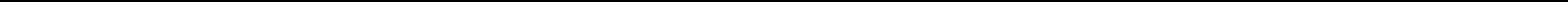 ПОУРОЧНОЕ ПЛАНИРОВАНИЕ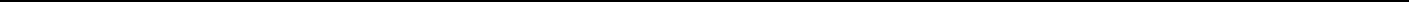 УЧЕБНО-МЕТОДИЧЕСКОЕ ОБЕСПЕЧЕНИЕ ОБРАЗОВАТЕЛЬНОГО ПРОЦЕССАОБЯЗАТЕЛЬНЫЕ УЧЕБНЫЕ МАТЕРИАЛЫ ДЛЯ УЧЕНИКАЛадыженская Т.А., Баранов М. Т., Тростенцова Л.А. и другие. Русский язык (в 2 частях), 5 класс/ Акционерное общество «Издательство «Просвещение»; Введите свой вариант:МЕТОДИЧЕСКИЕ МАТЕРИАЛЫ ДЛЯ УЧИТЕЛЯ https://nsportal.ruЦИФРОВЫЕ ОБРАЗОВАТЕЛЬНЫЕ РЕСУРСЫ И РЕСУРСЫ СЕТИ ИНТЕРНЕТ https://interneturok.ruhttps://www.yaklass.ruhttps://resh.edu.ru/МАТЕРИАЛЬНО-ТЕХНИЧЕСКОЕ ОБЕСПЕЧЕНИЕ ОБРАЗОВАТЕЛЬНОГО ПРОЦЕССАУЧЕБНОЕ ОБОРУДОВАНИЕпроекторноутбукОБОРУДОВАНИЕ ДЛЯ ПРОВЕДЕНИЯ ПРАКТИЧЕСКИХ РАБОТпроекторноутбук№Наименование разделов и темКоличество часовКоличество часовДатаВиды деятельностиВиды,Электронныеп/ппрограммыизученияформы(цифровые)п/ппрограммывсегоконтрольныепрактическиеизученияформы(цифровые)всегоконтрольныепрактическиеконтроляобразовательныеработыработыресурсыРаздел 1. ПОВТОРЕНИЕРаздел 1. ПОВТОРЕНИЕ1.1.Повторение пройденного материала.500Применять изученные орфографические правила: выполнять все видыТестирование;https://resh.edu.ru/лингвистического разбора слова, предложения; определять изученные части речиИтого по разделуИтого по разделу5Раздел 2. ОБЩИЕ СВЕДЕНИЯ О ЯЗЫКЕРаздел 2. ОБЩИЕ СВЕДЕНИЯ О ЯЗЫКЕ2.1.Богатство и выразительность русского100Самостоятельно формулировать суждения о красоте и богатстве русского языка наУстныйhttps://resh.edu.ru/языка.основе проведённого анализа;опрос;2.2.Лингвистика как наука о языке.100Характеризовать основные разделы лингвистики;Устныйhttps://resh.edu.ru/опрос;Итого по разделуИтого по разделу2Раздел 3. ЯЗЫК И РЕЧЬРаздел 3. ЯЗЫК И РЕЧЬ3.1.Язык и речь. Монолог. Диалог. Полилог.200Создавать устные монологические высказывания на основе жизненных наблюдений,Письменныйhttps://resh.edu.ru/чтения научно-учебной, художественной и научно-популярной литературы;контроль;3.2.Речь как деятельность.400Устно пересказывать прочитанный или прослушанный текст, в том числе с изменениемУстныйhttps://resh.edu.ru/лица рассказчика;опрос;Участвовать в диалоге на лингвистические темы( в рамках изученного ) идиалоге\полилоге на основе жизненных наблюдений;Использовать приемы различных видов аудирования и чтения;Устно и письменно формулировать тему и главную мысль прослушанного ипрочитанного текста;вопросов по содержанию текста и отвечать на них;;Анализировать содержание исходного текста;подробно и сжато передавать его в письменной форме.;Анализировать содержание исходного текста;подробно и сжато передавать его в письменной форме.;Итого по разделуИтого по разделу6Раздел 4. ТЕКСТРаздел 4. ТЕКСТ4.1.Текст и его основные признаки.100Распознавать основные признаки текста;Письменныйhttps://resh.edu.ru/контроль;4.2.Композиционная структура текста.100Членить текст на композиционносмысловые части (абзацы);Письменныйhttps://resh.edu.ru/контроль;4.3.Функциональносмысловые типы речи.200Распознавать средства связи предложений и частей текста (формы слова, однокоренныеПисьменныйhttps://resh.edu.ru/слова, синонимы, антонимы, личные местоимения, повтор слова); применять эти знанияконтроль;при создании собственного текста (устного и письменного);4.4.Повествование как тип речи. Рассказ.201Анализировать и характеризовать текст с точки зрения его соответствия основнымПрактическаяhttps://resh.edu.ru/признакам (наличие темы, главной мысли, грамматической связи предложений,работа;цельности и относительной законченности); с точки зрения его принадлежности кфункционально-смысловому типу речи;4.5.Смысловой анализ текста.201Устанавливать взаимосвязь описанных в тексте событий, явлений, процессов;Практическаяработа;4.6.Информационная переработка текста.200Создавать тексты функционально-смыслового типа речи (повествование) с опорой наПисьменныйРедактирование текста.жизненный и читательский опыт; тексты с опорой на сюжетную картину;контроль;Итого по разделу:Итого по разделу:10Раздел 5. ФУНКЦИОНАЛЬНЫЕ РАЗНОВИДНОСТИ ЯЗЫКАРаздел 5. ФУНКЦИОНАЛЬНЫЕ РАЗНОВИДНОСТИ ЯЗЫКАРаздел 5. ФУНКЦИОНАЛЬНЫЕ РАЗНОВИДНОСТИ ЯЗЫКАРаздел 5. ФУНКЦИОНАЛЬНЫЕ РАЗНОВИДНОСТИ ЯЗЫКА5.1.Функциональные разновидности языка210Распознавать тексты, принадлежащие к разным функциональным разновидностямИзложение;(общее представление)языка: определять сферу использования и соотносить её с той или иной разновидностьюязыка;Итого по разделу:Итого по разделу:2Раздел 6. СИСТЕМА ЯЗЫКАРаздел 6. СИСТЕМА ЯЗЫКА6.1.Фонетика. Графика. Орфоэпия600Понимать смыслоразличительную функцию звука речи в слове; приводить примеры;Тестирование;Распознавать звуки речи по заданным характеристикам;Определять звуковой состав слова;Классифицировать звуки по заданным признакам;Различать ударные и безударные гласные;звонкие и глухие;твердые и мягкие согласные;Объяснять с помощью элементов транскрипции особенности произношения инаписания слов;Членить слова на слоги и правильно переносить слова со строки на строку;Определять место ударного слога;наблюдать за перемещением ударения при изменении формы слова;Наблюдать за использованием выразительных средств фонетики в поэтическихпроизведениях.;Проводить фонетический анализ слов;;;;6.2.Орфография210Оперировать понятием «орфограмма» и различать буквенные и небуквенныеДиктант;https://resh.edu.ru/орфограммы при проведении орфографического анализа слова;Распознавать изученные орфограммы;Применять знания по орфографии в практике;Находить и использовать необходимую информацию;6.3.Лексикология1410Объяснять лексическое значение слова разными способами (подбор однокоренныхКонтрольнаяhttps://resh.edu.ru/слов; подбор синонимов и антонимов; определение значения слова по контексту, сработа;помощью толкового словаря);Распознавать однозначные и многозначные слова, различать прямое и переносноезначения слова;Сравнивать прямое и переносное значения слова по заданному признаку;Распознавать синонимы, антонимы, омонимы;Различать многозначные слова и омонимы;Уметь правильно употреблять слова-паронимы;Характеризовать тематические группы слов, родовые и видовые понятия;Находить основания для тематической группировки слов;Группировать слова по тематическому признаку;Проводить лексический анализ слов;Находить необходимую информацию в лексических словарях разных видов (толковыесловари, словари синонимов, антонимов, омонимов, паронимов) и использовать её;6.4.Морфемика. Орфография1210Характеризовать морфему как минимальную значимую единицу языка;Диктант;https://resh.edu.ru/Распознавать морфемы в слове (корень, приставку, суффикс, окончание), выделятьоснову слова;Определять чередование звуков в морфемах (в том числе чередование гласных с нулёмзвука);Проводить морфемный анализ слов;Применять знания по морфемике при выполнении языкового анализа различных видови в практике правописания слов с изученными орфограммами;Уместно использовать слова с суффиксами оценки в собственной речи;Итого по разделу:Итого по разделу:34Раздел 7. МОРФОЛОГИЯ. КУЛЬТУРА РЕЧИ. ОРФОГРАФИЯРаздел 7. МОРФОЛОГИЯ. КУЛЬТУРА РЕЧИ. ОРФОГРАФИЯРаздел 7. МОРФОЛОГИЯ. КУЛЬТУРА РЕЧИ. ОРФОГРАФИЯРаздел 7. МОРФОЛОГИЯ. КУЛЬТУРА РЕЧИ. ОРФОГРАФИЯ7.1.Морфология как раздел лингвистики100Анализировать и характеризовать особенности грамматического значения слова вТестирование;https://resh.edu.ru/отличие от лексического;Распознавать самостоятельные (знаменательные) части речи и их формы в рамкахизученного; служебные части речи; междометия, звукоподражательные слова (общеепредставление);Группировать слова разных частей речи по заданным признакам, находить основаниядля классификации;Применять знания о части речи как лексико-грамматическом разряде слов, ограмматическом значении слова, о системе частей речи в русском языке для решенияпрактико-ориентированных учебных задач;Распознавать имена существительные, имена прилагательные, глаголы;Проводить морфологический анализ имён существительных, частичныйморфологический анализ имён прилагательных, глаголов;Применять знания по морфологии при выполнении языкового анализа различных видовв речевой практике;7.2.Имя существительное2410;Диктант;https://resh.edu.ru/Определять и характеризовать общее грамматическое значение, морфологическиепризнаки и синтаксические функции имени существительного;Объяснять роль имени существительного в речи;Определять и характеризовать лексико- грамматические разряды имёнсуществительных по значению, имена существительные собственные и нарицательные;имена существительные одушевлённые и неодушевлённые;Различать типы склонения имён существительных;Выявлять разносклоняемые и несклоняемые имена существительные;Определять род, число, падеж, тип склонения имён существительных;Группировать имена существительные по заданным морфологическим признакам;Проводить морфологический анализ имён существительных;Употреблять имена существительные в соответствии с нормами словоизменения,произношения, постановки в них ударения (в рамках изученного), употреблениянесклоняемых имён существительных, согласования прилагательного ссуществительным общего рода;Применять нормы правописания имён существительных с изученными орфограммами;7.3.Имя прилагательное1510Определять и характеризовать общее грамматическое значение, морфологическиеДиктант;https://resh.edu.ru/признаки и синтаксические функции имени прилагательного;Характеризовать его роль в речи;Правильно склонять имена прилагательные;Применять правила правописания безударных окончаний имён прилагательных;Различать полную и краткую формы имён прилагательных;Применять правила правописания кратких форм имён прилагательных с основой нашипящий;Анализировать особенности использования имён прилагательных в изучаемых текстах;Проводить частичный морфологический анализ имён прилагательных (в рамкахизученного);Применять нормы словоизменения имён прилагательных, нормы согласования имёнприлагательных с существительными общего рода, неизменяемыми именамисуществительными; нормы произношения, постановки ударения (в рамках изученного);Применять нормы правописания о — е после шипящих и ц в суффиксах и окончанияхимён прилагательных; правописания не с именами прилагательными;7.4.Глагол3026Определять и характеризовать общее грамматическое значение, морфологическиеПрактическаяhttps://resh.edu.ru/признаки и синтаксические функции глагола;работа;Объяснять его роль в словосочетании и предложении, а также в речи;Диктант;Различать глаголы совершенного и несовершенного вида, возвратные и невозвратные;Сочинение;Применять правила правописания -тся и -ться в глаголах; суффиксов -ова- — -ева-, -ыва- — -ива-;Распознавать инфинитив и личные формы глагола, приводить соответствующиепримеры;Называть грамматические свойства инфинитива (неопределённой формы) глагола;Применять правила использования ь как показателя грамматической формыинфинитива;Определять основу инфинитива;Выделять основу настоящего (будущего простого) времени глагола;Определять спряжение глагола, уметь спрягать глаголы;Группировать глаголы по типу спряжения;Применять правила правописания личных окончаний глагола;Применять правила использования ь после шипящих как показателя грамматическойформы глагола 2-го лица единственного числа; гласной перед суффиксом -л- в формахпрошедшего времени; слитного и раздельного написания не с глаголами;Проводить частичный морфологический анализ глаголов (в рамках изученного);Соблюдать нормы словоизменения глаголов, постановки ударения в глагольных формах(в рамках изученного);Итого по разделу:Итого по разделу:70Раздел 8. СИНТАКСИС. КУЛЬТУРА РЕЧИ. ПУНКТУАЦИЯРаздел 8. СИНТАКСИС. КУЛЬТУРА РЕЧИ. ПУНКТУАЦИЯРаздел 8. СИНТАКСИС. КУЛЬТУРА РЕЧИ. ПУНКТУАЦИЯРаздел 8. СИНТАКСИС. КУЛЬТУРА РЕЧИ. ПУНКТУАЦИЯ8.1.Синтаксис200Распознавать единицы синтаксиса (словосочетание и предложение);Письменныйhttps://resh.edu.ru/и пунктуация как разделы лингвистики.Определять функции знаков препинания;контроль;СловосочетаниеВыделять словосочетания из предложения, распознавать словосочетания поморфологическим свойствам главного слова (именные, глагольные, наречные);Определять средства связи слов в словосочетании;Определять нарушения норм сочетания слов в составе словосочетания;Проводить синтаксический анализ словосочетаний (в рамках изученного);8.2.Простое двусоставное предложение510Распознавать предложения по цели высказывания (повествовательные, побудительные,Изложение;https://resh.edu.ru/вопросительные), эмоциональной окраске (восклицательные и невосклицательные),количеству грамматических основ (простые и сложные), наличию второстепенныхчленов (распространённые и нераспространённые) и характеризовать их;Употреблять повествовательные, побудительные, вопросительные, восклицательныепредложения в речевой практике, корректируя интонацию в соответствии скоммуникативной целью высказывания;Определять главные (грамматическую основу) и второстепенные члены предложения;Определять и характеризовать морфологические средства выражения подлежащего(именем существительным или местоимением в именительном падеже, сочетаниемимени существительного в форме именительного падежа с существительным илиместоимением в форме творительного падежа с предлогом; сочетанием именичислительного в форме именительного падежа с существительным в формеродительного падежа) и сказуемого (глаголом, именем существительным, именемприлагательным);Применять правила постановки тире между подлежащим и сказуемым;Различать распространённые и нераспространённые предложения, находить основаниядля сравнения и сравнивать их;Определять виды второстепенных членов предложения и морфологические средства ихвыражения (в рамках изученного);Проводить синтаксический анализ простых двусоставных предложений;8.3.Простое осложнённое предложение710Анализировать и распознавать неосложнённые предложения и предложения,Сочинение;https://resh.edu.ru/осложнённые однородными членами или обращением;Находить в предложении однородные члены и обобщающие слова при них;Правильно интонировать эти предложения;Характеризовать роль однородных членов предложения в речи;Точно использовать слова, обозначающие родовые и видовые понятия, в конструкциях собобщающим словом при однородных членах;Самостоятельно составлять схемы однородных членов в предложениях (по образцу);Применять пунктуационные нормы постановки знаков препинания в предложениях соднородными членами и обобщающим словом при них (в рамках изученного);Распознавать в предложении обращение;Устанавливать отсутствие грамматической связи обращения с предложением(обращение не является членом предложения);Правильно интонировать предложения с обращением;Применять правила пунктуационного оформления обращения;Проводить синтаксический анализ простых осложнённых предложений;8.4.Сложное предложение501;Практическаяhttps://resh.edu.ru/Сравнивать простые и сложные предложения, сложные предложения и простые,работа;осложнённые однородными членами;Определять основания для сравнения;Самостоятельно формулировать выводы;Анализировать простые и сложные предложения с точки зрения количестваграмматических основ;Сравнивать простые и сложные предложения по самостоятельно сформулированномуоснованию;Самостоятельно формулировать выводы;Применять правила пунктуационного оформления сложных предложений, состоящихиз частей, связанных бессоюзной связью и союзами и, но, а, однако, зато, да;8.5.Предложения с прямой речью300Анализировать предложения с прямой речью и сравнивать их с точки зрения позицииПисьменныйhttps://resh.edu.ru/слов автора в предложении и пунктуационного оформления этих предложений;контроль;Самостоятельно формулировать выводы о пунктуационном оформлении предложений спрямой речью;8.6.Диалог210;Диктант;https://resh.edu.ru/Моделировать диалоги на лингвистические темы (в рамках изученного) и темы наоснове жизненных наблюдений;Анализировать диалоги в художественных текстах с точки зрения пунктуационногооформления;Самостоятельно формулировать выводы о пунктуационном оформлении диалога;Применять правила оформления диалога на письме;Итого по разделу:Итого по разделу:24Раздел 9. ПОВТОРЕНИЕРаздел 9. ПОВТОРЕНИЕ9.1.Повторение пройденного материала510Применять изученные орфографические правилаКонтрольнаяhttps://resh.edu.ru/Выполнять все виды лингвистического разбора словаработа;Определять изученные части речиИтого по разделу:Итого по разделу:5Раздел 10. СОЧИНЕНИЯ, ИЗЛОЖЕНИЯ, КОНТРОЛЬНЫЕ И ПРОВЕРОЧНЫЕ РАБОТЫРаздел 10. СОЧИНЕНИЯ, ИЗЛОЖЕНИЯ, КОНТРОЛЬНЫЕ И ПРОВЕРОЧНЫЕ РАБОТЫРаздел 10. СОЧИНЕНИЯ, ИЗЛОЖЕНИЯ, КОНТРОЛЬНЫЕ И ПРОВЕРОЧНЫЕ РАБОТЫРаздел 10. СОЧИНЕНИЯ, ИЗЛОЖЕНИЯ, КОНТРОЛЬНЫЕ И ПРОВЕРОЧНЫЕ РАБОТЫРаздел 10. СОЧИНЕНИЯ, ИЗЛОЖЕНИЯ, КОНТРОЛЬНЫЕ И ПРОВЕРОЧНЫЕ РАБОТЫРаздел 10. СОЧИНЕНИЯ, ИЗЛОЖЕНИЯ, КОНТРОЛЬНЫЕ И ПРОВЕРОЧНЫЕ РАБОТЫ10.1.Сочинения (в течение года)20010.2.Изложения (в течение года)20010.3.Контрольные и проверочные работы (в800течение года)Итого по разделу:Итого по разделу:12ОБЩЕЕ КОЛИЧЕСТВО ЧАСОВ ПООБЩЕЕ КОЛИЧЕСТВО ЧАСОВ ПО170129ПРОГРАММЕПРОГРАММЕ№Тема урокаКоличество часовКоличество часовДатаВиды, формып/пизученияконтроляп/пвсегоконтрольныепрактическиеизученияконтроляработыработы1.Повторение изученного в100Письменныйначальной школе.контроль;Орфография. Правописаниегласных и согласных в корне2.Повторение изученного в100Письменныйначальной школе.контроль;Орфография. Правописаниеразделительного мягкого иразделительного твердогознаков3.Повторение изученного вначальной школе . Составслова100Самооценка сПовторение изученного вначальной школе . СоставсловаиспользованиемПовторение изученного вначальной школе . Составслова«Оценочноголиста»;4.Повторение изученного вначальной школе.Морфология.Самостоятельные ислужебные части речи100Тестирование;Повторение изученного вначальной школе.Морфология.Самостоятельные ислужебные части речиПовторение изученного вначальной школе.Морфология.Самостоятельные ислужебные части речиПовторение изученного вначальной школе.Морфология.Самостоятельные ислужебные части речиПовторение изученного вначальной школе.Морфология.Самостоятельные ислужебные части речи5.Повторение изученного вначальной школе. Синтаксис100ПисьменныйПовторение изученного вначальной школе. Синтаксисконтроль;6.Богатство и выразительностьрусского языка100Устный опрос;Богатство и выразительностьрусского языка7.Лингвистика как наука оязыке. язык как знаковаясистема и средствочеловеческого общения.Основные единицы языка иречи : звук, морфема, слово,словосочетание,предложение100Самооценка сЛингвистика как наука оязыке. язык как знаковаясистема и средствочеловеческого общения.Основные единицы языка иречи : звук, морфема, слово,словосочетание,предложениеиспользованиемЛингвистика как наука оязыке. язык как знаковаясистема и средствочеловеческого общения.Основные единицы языка иречи : звук, морфема, слово,словосочетание,предложение«ОценочногоЛингвистика как наука оязыке. язык как знаковаясистема и средствочеловеческого общения.Основные единицы языка иречи : звук, морфема, слово,словосочетание,предложениелиста»;Лингвистика как наука оязыке. язык как знаковаясистема и средствочеловеческого общения.Основные единицы языка иречи : звук, морфема, слово,словосочетание,предложениеЛингвистика как наука оязыке. язык как знаковаясистема и средствочеловеческого общения.Основные единицы языка иречи : звук, морфема, слово,словосочетание,предложениеЛингвистика как наука оязыке. язык как знаковаясистема и средствочеловеческого общения.Основные единицы языка иречи : звук, морфема, слово,словосочетание,предложениеЛингвистика как наука оязыке. язык как знаковаясистема и средствочеловеческого общения.Основные единицы языка иречи : звук, морфема, слово,словосочетание,предложение8.Речь устная и письменная100Самооценка сиспользованием«Оценочноголиста»;9.Монолог. Диалог. Полилог100Устный опрос;10.Речевые формулыприветствия , прощания.просьбы. благодарности100Устный опрос;Речевые формулыприветствия , прощания.просьбы. благодарностиРечевые формулыприветствия , прощания.просьбы. благодарности11.Виды речевой деятельности100Устный опрос;(говорение, слушание,чтение, письмо), ихособенности12.Виды аудирования:100Самооценка свыборочное,использованиемознакомительное, детальное)«Оценочноголиста»;13.Виды чтения : изучающее,100Устный опрос;ознакомительное,просмотровое, поисковое)14.Понятие о тексте . Тема,100Устный опрос;главная мысль текста.Микротемы текста15.Композиционная структура100Самооценка стекста. Абзац как средствоиспользованиемчленения текста на«Оценочногокомпозиционно-смысловыелиста»;части.16.Средства связи предложений100Устный опрос;и частей текста17.Функционально-смысловые100Тестирование;типы речи : описание,повествование, рассуждение;их особенности18.Повествование как тип речи.101ПрактическаяРассказработа;19.Повествование как тип речи.100Сочинение;Рассказ .Практикум20.Сочинение по сюжетной100Самооценка скартинеиспользованием«Оценочноголиста»;21.Смысловой анализ текста.100ПрактическаяПрактикумработа;22.Смысловой анализ текста.101ПрактическаяПрактикумработа;23.Информационная100Письменныйпереработка текста: простойконтроль;и сложный план24.Изложение и его виды100Письменныйконтроль;25.Функциональные100Устный опрос;разновидности языка .26.Изложение. Проверочная110Изложение;работа27.Редактирование текста100Письменныйконтроль;28.Фонетика и графика как100Письменныйразделы лингвистики.Звукконтроль;как единицаязыка.Смыслоразличительнаяроль звука. Система гласныхзвуков29.Система согласных звуков.100Устный опрос;Основные выразительныесредства фонетики30.Слог. Ударение.Свойства100Письменныйрусского ударения.контроль;31.Изменение звуков в речевом100Письменныйпотоке. Элементыконтроль;фонетической транскрипции32.Соотношение звуков и100Устный опрос;букв.Прописные и строчныебуквы. Способы обозначенияЙ , мягкости согласных.Фонетический анализ слова33.Орфоэпия как раздел100Тестирование;лингвистики. Основныеорфоэпические нормы.Интонация, ее функции.Основные элементыинтонации34.Орфография. Орфограмма.100ПисьменныйБуквенные и небуквенныеконтроль;орфограммы.35.Правописание100Письменныйразделительных Ъ и Ьконтроль;36.Повторение тем " Фонетика.110Диктант;Графика. Орфоэпия"37.Лексикология как раздел100Тестирование;лингвистики. Лексическоезначение слова38.Основные способы100Устный опрос;толкования лексическогозначения слова39.Слова однозначные и100Устный опрос;многозначные40.Прямое и переносное100Письменныйзначения словконтроль;41.Тематические группы слов100Устный опрос;42.Обозначение родовых и100Самооценка свидовых понятийиспользованием«Оценочноголиста»;43.Синонимы100Письменныйконтроль;44.Антонимы100Самооценка сиспользованием«Оценочноголиста»;45.Омонимы100Устный опрос;46.Паронимы100Тестирование;47.Разные виды лексических100Самооценка ссловарейиспользованием«Оценочноголиста»;48.Строение словарной статьи100Устный опрос;49.Лексический анализ слова100Устный опрос;50.Сочинение. Рассказ о100Сочинение;событии51.Повторение темы "110КонтрольнаяЛексикология".Проверочнаяработа;работа52.Морфемика как раздел100Тестирование;лингвистики. Морфема какминимальная значимаяединица языка53.Основа слова100ПисьменныйОснова словаконтроль;54.Виды морфем100Устный опрос;55.Чередование звуков в100Письменныйморфемахконтроль;56.Морфемный анализ слова100Письменныйконтроль;57.Правописание корней с100Самооценка сбезударными проверяемымииспользованиеми непроверяемыми гласными«Оценочноголиста»;58.Правописание корней с100Письменныйпроверяемыми ,контроль;непроверяемыми ,непроизносимымисогласными59.Правописание Ё-О после100Письменныйшипящих в корне словаконтроль;60.Правописание неизменяемых100Тестирование;на письме приставок61.Правописание приставок на -100Письменныйз(-с-)контроль;62.Правописание Ы-И после100Тестирование;приставок63.Правописание Ы-И после Ц100Письменныйконтроль;64.Повторение темы "110Диктант;Морфемика. Орфография".Проверочная работа65.Морфология как раздел100Письменныйлингвистики.контроль;Грамматическое значениеслова. его отличие отлексического . части речи каклексико-грамматическиеразряды слов. Система частейречи в русском языке.66.Имя существительное как100Самооценка счасть речи. Роль именииспользованиемсуществительного в речи«Оценочноголиста»;67.Сочинение-фантазия100Сочинение;68.Лексико-грамматические100Тестирование;разряды именсуществительных : именасуществительныесобственные инарицательные69.Правописание собственных100Письменныйимен существительныхконтроль;70.Род, число, падеж имени100Устный опрос;существительного(повторение изученного вначальной школе)71.Имена существительные100Тестирование;общего рода72.Имена существительные,100Письменныйимеющие форму толькоконтроль;единственного или толькомножественного числа73.Сжатое изложение100Изложение;74.Типы склонения имен100Самооценка ссуществительныхиспользованием(повторение изученного в«Оценочногоначальной школе)листа»;75.Правописание Ь на конце100Письменныйимен существительных послеконтроль;шипящих76.Разносклоняемые имена100Тестирование;существительные77.Правописание безударных100Письменныйокончаний именконтроль;существительных78.Правописание о и е после100Письменныйшипящих и ц в суффиксахконтроль;имен существительных79.Имена существительные100Устный опрос;склоняемые и несклоняемые80.Морфологический анализ100Самооценка симен существительныхиспользованием«Оценочноголиста»;81.Нормы словоизменения ,100Устный опрос;произношения именсуществительных , нормыпостановки ударения82.Правописание Ои Е после100Тестирование;шипящих и Ц в окончанияхимен существительных83.Правописание Ои Е после100Письменныйшипящих и Ц в суффиксахконтроль;имен существительных84.Правописание суффиксов -100Письменныйчик- - -щик- именконтроль;существительных85.Правописание суффиксов100Самооценка сЕК-ИК имениспользованиемсуществительных«Оценочноголиста»;86.Слитное и раздельное100Письменныйнаписание НЕ с именамиконтроль;существительными87.Правописание корней с100Письменныйчередованием А//О-лаг-лож ,контроль;-раст-ращ-рос-88.Правописание корней с100Письменныйчередование А//О -гАР-ГОР,контроль;-ЗАР-ЗОР-89.Правописание корней с100Письменныйчередованием А//О -контроль;клан_клон_, скак-скоч-90.Повторение по теме " Имя110Диктант;существительное"Проверочная работа91.Имя прилагательное как100Устный опрос;часть речи. Роль имениприлагательного в речи92.Выборочное изложение(100Изложение;функционально-смысловойтип речи: описание ,фрагмент изхудожественного текста)93.Склонение имен100Самооценка сприлагательных( повторениеиспользованиемизученного в начальной«Оценочногошколе)листа»;94.Правописание безударных100Письменныйокончаний именконтроль;прилагательных95.Имена прилагательные100Самооценка сполные и краткие , ихиспользованиемсинтаксические функции«Оценочноголиста»;96.Правописание кратких форм100Письменныйимен прилагательных сконтроль;основой на шипящий97.Морфологический анализ100Самооценка симен прилагательныхиспользованием«Оценочноголиста»;98.Подробное изложение100Изложение;99.Нормы произношения имен100Письменныйприлагательных, нормыконтроль;постановки ударения100.Нормы словоизменения имен110Диктант;прилагательных101.Буквы О и Е после шипящих100Письменныйи Ц в окончаниях именконтроль;прилагательных102.Буквы О и Е после шипящих100Тестирование;и Ц в суффиксах именприлагательных103.Правописание О и Е (Ё)100Письменныйпосле шипящих и Ц вконтроль;суффиксах и окончанияхимен существительных иприлагательных104.Слитное и раздельное100Письменныйнаписание НЕ с именамиконтроль;прилагательными105.Сочинение-описание100Письменныйконтроль;Сочинение;106.Повторение по теме " Имя110Диктант;прилагательное" .Проверочная работа107.Глагол как часть речи. Роль100Устный опрос;глагола в словосочетании ипредложении, в речи108.Инфинитив и его100Самооценка сграмматические свойства.использованиемОснова инфинитива, основа«Оценочногонастоящего времени глаголалиста»;109.Глаголы совершенного и100Письменныйнесовершенного видаконтроль;110.Глаголы совершенного и100Тестирование;несовершенного вида.Практикум111.Глаголы возвратные и100Письменныйневозвратныеконтроль;112.Правописание -тся и -ться в100Тестирование;глаголах113.Правописание суффиксов -100Письменныйова- -ева-, -ива-ыва вконтроль;глаголах114.Правописание суффиксов -101Практическаяова- -ева-, -ива-ыва вработа;глаголах. Практикум115.Изменение глаголов по100Устный опрос;временам. Настоящее время ,значение, образование.употребление116.Прошедшее время : значение,100Самооценка собразование, употреблениеиспользованием«Оценочноголиста»;117.Будущее время : значение.100Устный опрос;образование, употребление118.Функционально-смысловые100Практическаятипы речи: описание,работа;повествование, рассуждение.Практикум119.Изменение глаголов по101Письменныйлицам и числам. Типыконтроль;спряжения глаголов(повторение)Разноспрягаемые глаголы.120.Изменение глаголов по100Практическаялицам и числам. Типыработа;спряжения глаголов(повторение)Разноспрягаемые глаголы.Практикум121.Правописание безударных101Письменныйличных окончаний глаголовконтроль;122.Правописание безударных100Практическаяличных окончаний глаголов.работа;Практикум123.Изложение содержание100Изложение;текста с изменением лицарассказчика124.Морфологический анализ101Письменныйглаголаконтроль;125.Средства связи предложений100Практическаяи частей текста. Практикумработа;126.Правописание Ь в100Письменныйинфинитиве в форме 2 лицаконтроль;единственного числа послешипящих127..Правописание Ь в101Практическаяинфинитиве в форме 2 лицаработа;единственного числа послешипящих. Практикум128.Сочинение-повествование100Сочинение;129.Правописание гласной перед100Письменныйсуффиксом -л- в формахконтроль;прошедшего времени глагола130.Правописание гласной перед101Практическаясуффиксом -л- в формахработа;прошедшего времениглагола. Практикум131.Слитное и раздельное100Письменныйнаписание НЕ с глаголамиконтроль;132.Нормы постановки ударения100Письменныйв глагольных формахконтроль;133.Нормы словоизменения100Самооценка сглаголовиспользованием«Оценочноголиста»;134.Правописание корней с100Письменныйчередованием  Е//И.контроль;135.Правописание корней с100Практическаячередованием  Е//И.работа;136.Правописание корней с100Диктант;чередованием  Е//И137.Правописание корней с100Самооценка счередованием  Е//И.использованиемПрактикум«Оценочноголиста»;138.Повторение по теме "110Диктант;Глагол". Проверочная работа139.Синтаксис и пунктуация как100Самооценка сразделы лингвистики.использованиемСловосочетание и«Оценочногопредложение как единицылиста»;синтаксиса. Знакипрепинания и их функции140.Словосочетания и его100Устный опрос;признаки. Основные видысловосочетаний поморфологическим свойствамглавного слова. средствасвязи слов в словосочетании141.Предложение и его признаки.100Сочинение;Виды предложений по целипо цели высказывания:смысловые и интонационныеособенности, знакипрепинания в концепредложения.142.Главные члены предложения100Тестирование;(грамматическая основа).Подлежащее,морфологические средстваего выражения. Сказуемое,морфологические средстваего выражения143.Тире между подлежащим и100Письменныйсказуемымконтроль;144.Предложения100Устный опрос;распространенные инераспространенные.Второстепенные членыпредложения145.Второстепенные члены100Письменныйпредложенияконтроль;146.Сжатое изложение110Тестирование;147.Простое осложненное100Письменныйпредложение . Однородныеконтроль;члены предложения, их рольв речи. Предложения соднородными членами и ихпунктуационное оформление148.Предложения с однородными100Письменныйчленами и ихконтроль;пунктуационное оформление149.Пунктуационное оформление100Практическаясложных предложений ,работа;состоящих из частей,связанных бессоюзнойсвязью и союзами И, НО, А,ОДНАКО, ЗАТО,ДА.Практикум150.Предложения с обобщающим100Письменныйсловом при однородныхконтроль;членах и их пунктуационноеоформление151.Сочинение по картине110Сочинение;152.Предложения с100Письменныйобращением.Обращение иконтроль;средства его выражения.пунктуационное оформлениеобращения153.Синтаксический анализ100Самооценка спростых осложненныхиспользованиемпредложений«Оценочноголиста»;154.Пунктуационный анализ100Устный опрос;простых осложненныхпредложений155.Предложения простые и100Письменныйсложные. Сложныеконтроль;предложения с бессоюзной исоюзной связью156.Предложения100Тестирование;сложносочиненные исложноподчиненные (общеепредставление)157.Пунктуационное оформление100Письменныйсложных предложений ,контроль;состоящих из частей ,связанных бессоюзнойсвязью и союзами И, НО, А,ОДНАКО, ЗАТО, ДА158.Пунктуационное оформление100Письменныйсложных предложений ,контроль;состоящих из частей ,связанных бессоюзнойсвязью и союзами И, НО, А,ОДНАКО, ЗАТО, ДА159.Пунктуационное оформление101Практическаясложных предложений ,работа;состоящих из частей ,связанных бессоюзнойсвязью и союзами И, НО, А,ОДНАКО, ЗАТО, ДА.Практикум160.Предложения с прямой100Тестирование;речью. Пунктуационноеоформление предложений спрямой речью161.Предложения с прямой100речью. Пунктуационноеоформление предложений спрямой речью162.Предложения с прямой100речью. Пунктуационноеоформление предложений спрямой речью163.Диалог. Пунктуационное100Письменныйоформление диалогаконтроль;164.Повторение темы "110Диктант;Синтаксис и пунктуация".Проверочная работа.165.Повторение изученного в 5100Тестирование;классе. Фонетика, Графика,Орфография, орфоэпия166.Повторение изученного в 5100Письменныйклассе . Лексикологияконтроль;167.Повторение изученного в 5100Самооценка склассе. Морфемика.использованиемОрфография«Оценочноголиста»;168.Повторение изученного в 5100Письменныйклассе. Морфология.контроль;Орфография169.Итоговая контрольная работа110Контрольнаяработа;170.Устное сочинение. Рассказ о100Устный опрос;событииОБЩЕЕ КОЛИЧЕСТВО ЧАСОВОБЩЕЕ КОЛИЧЕСТВО ЧАСОВ170129ПО ПРОГРАММЕПО ПРОГРАММЕ